Happiness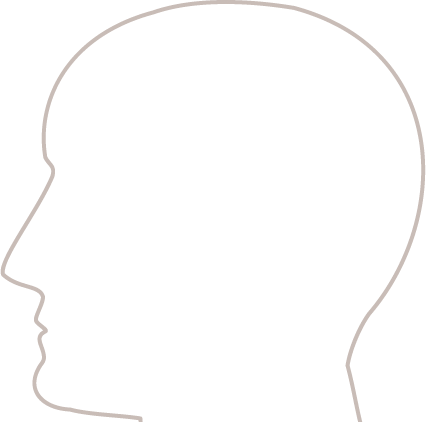 